Обзор новых книг «Знакомьтесь, книжные новинки»     Встреча с интересной книгой в библиотеке – это всегда радость, а встреча детей с новыми интересными книгами — радость вдвойне!    13 марта окунуться в мир новых книг  серии «Школьные истории» юным книголюбам СОШ № 2 4 «Б» класса предложила библиотекарь детской библиотеки. Серия включает в себя произведения не только признанных классиков: Виктора Драгунского, Леонида Каминского, но и замечательные рассказы современных детских авторов.     Рассказ библиотекаря сопровождался показом видео презентации  «Новинки детской литературы»   Добрые и веселые истории про школьную жизнь понравились многим девчонкам и мальчишкам. А иллюстрации помогли повествованию. Эти произведения доставили много радостных минут, и подарили ребятам отличное  настроение!   Книги из серии «Школьные истории» — это отличная возможность провести каникулы весело и с пользой. Многие ребята взяли на дом понравившиеся им произведения.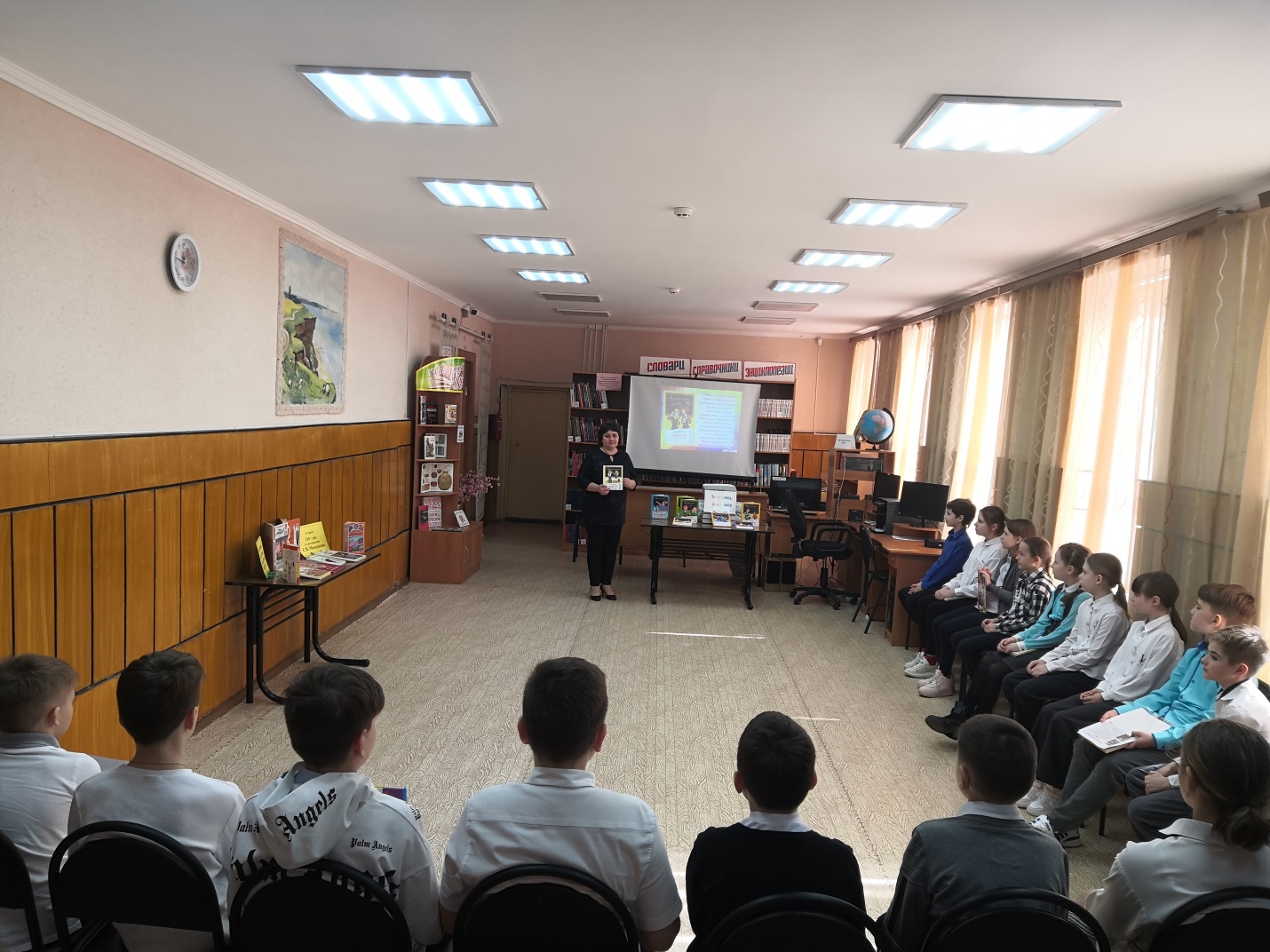 